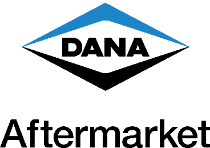 For more information, contact:  Lynn Konsbruck (312) 768-7362lkonsbruck@maxmarketing.comNEWS BRIEFAugust 22, 2023Dana Builder Axle Program Helps Upgrade Off-Road Experience MAUMEE, Ohio – Dana Incorporated’s Builder Axle program allows vehicle owners to order the Spicer® parts they need to customize their Dana axles.  From options like extra-long tubes cut to length and choice of heavy duty ball joint or upgraded king pin knuckle kit, the Dana Builder Axle Program is a builder’s dream for creating their ideal axle.“The Dana Builder Axle Program can be tailored to accommodate almost any application with the Spicer genuine parts needed to customize a Dana 60 axle,” said Bill Nunnery, senior director, sales and marketing, global aftermarket for Dana.  “Performance enthusiasts frequently ask where they can find specific parts for a custom build.  With the Dana Builder Axle Program, they can order the Spicer parts they need, when they need them, to modify their vehicle.”Customizing a Dana 60™ axle is easy.  The three-step process lets enthusiasts quickly find and order the new genuine Spicer® parts to fit most off-road vehicles.  Select the genuine Dana 60™ builder housing:  front Dana 60™ high pinion, high clearance, cut-to-length housing or rear Dana 60™ cut-to-length housing.Determine the desired components, such as knuckle design, wheel end kit, hub lock/drive flange kit, lockers, SPL® 70 axle shafts, ring and pinion gearing, bearing kits, brake kits, and yoke/flange.Use the “Where to Buy” feature on DanaAftermarket.com to find a distributor near you. The Ultimate Dana™ king pin knuckle kit is the newest addition, found exclusively in the Dana Builder Axle Program.  These complete kits feature the only king pin knuckle that works with SPL® 70 u-joints and Ultimate Dana 60™ spindle and hub parts. To learn more about the Dana Builder Axle Program and other Dana products, contact a Dana sales representative or visit DanaAftermarket.com. About Dana in the Aftermarket Powered by recognized brands such as Dana, Spicer®, Victor Reinz®, Albarus™, Brevini™, Glaser®, GWB®, Spicer Select®, Thompson™, and Transejes™, Dana delivers a broad range of aftermarket solutions – including genuine, all-makes, and value lines – servicing passenger, commercial, and off-highway vehicles around the world.  Leveraged by a global network of 14 distribution centers, Dana's dedicated aftermarket team provides technical service, customer support, high fill rates, and on-time delivery to customers around the globe.  For product information, visit www.SpicerParts.com and www.VictorReinz.com.  For e-catalog and parts locator, visit www.DanaAftermarket.com.  To upgrade customized vehicles with Dana products, visit www.DanaProParts.com.  To speak with a Dana customer service representative, call 1-800-621-8084.# # #